بسمه تعالی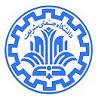                           فرم درخواست هزینه کرد جایزه مقالات کیفیجناب آقای دکتر هرمزی نژادمدیر محترم امور پژوهشی دانشگاه با سلام ، احتراما بدین وسیله درخواست می گردد از محل جایزه مقالات کیفی (ردیف 5 اعتبارات پژوهشی سال جاری) ، دستورات لازم جهت پرداخت های موردنظر مطابق با جدول ذیل صورت پذیرد.کلیه اسناد مربوطه (اعم از فاکتور ، پیش فاکتور و فرم دستیار پژوهشی حسب مورد) نیز پیوست می باشد.* لازم بذکر است کلیه مبالغ ردیف های 2 و 3 ناخالص میباشد.                                                                                                                   امضاء                                                                                                    نام و نام خانوادگی هیئت علمیردیفعنوان درخواستعنوان درخواستمبلغ (ریال)اسناد پیوستدرصد هزینه کرد مطابق با شیوه نامه1خرید تجهیزاتیتجهیزاتبدون محدودیت1خرید تجهیزاتیمواد مصرفیبدون محدودیت1خرید تجهیزاتیخدمات آزمایشگاهیبدون محدودیت2دانشجویان تحصیلات تکمیلیکارشناسی ارشدتا سقف 50% (ناخالص)2دانشجویان تحصیلات تکمیلیدکتریتا سقف 50% (ناخالص)3حق التحقیق عضو هیئت علمیحق التحقیق عضو هیئت علمی50 % تا سقف 80 میلیون ریال (ناخالص)مبلغ قابل پرداخت مبلغ قابل پرداخت مبلغ قابل پرداخت                                        ریال                                       ریال                                       ریال